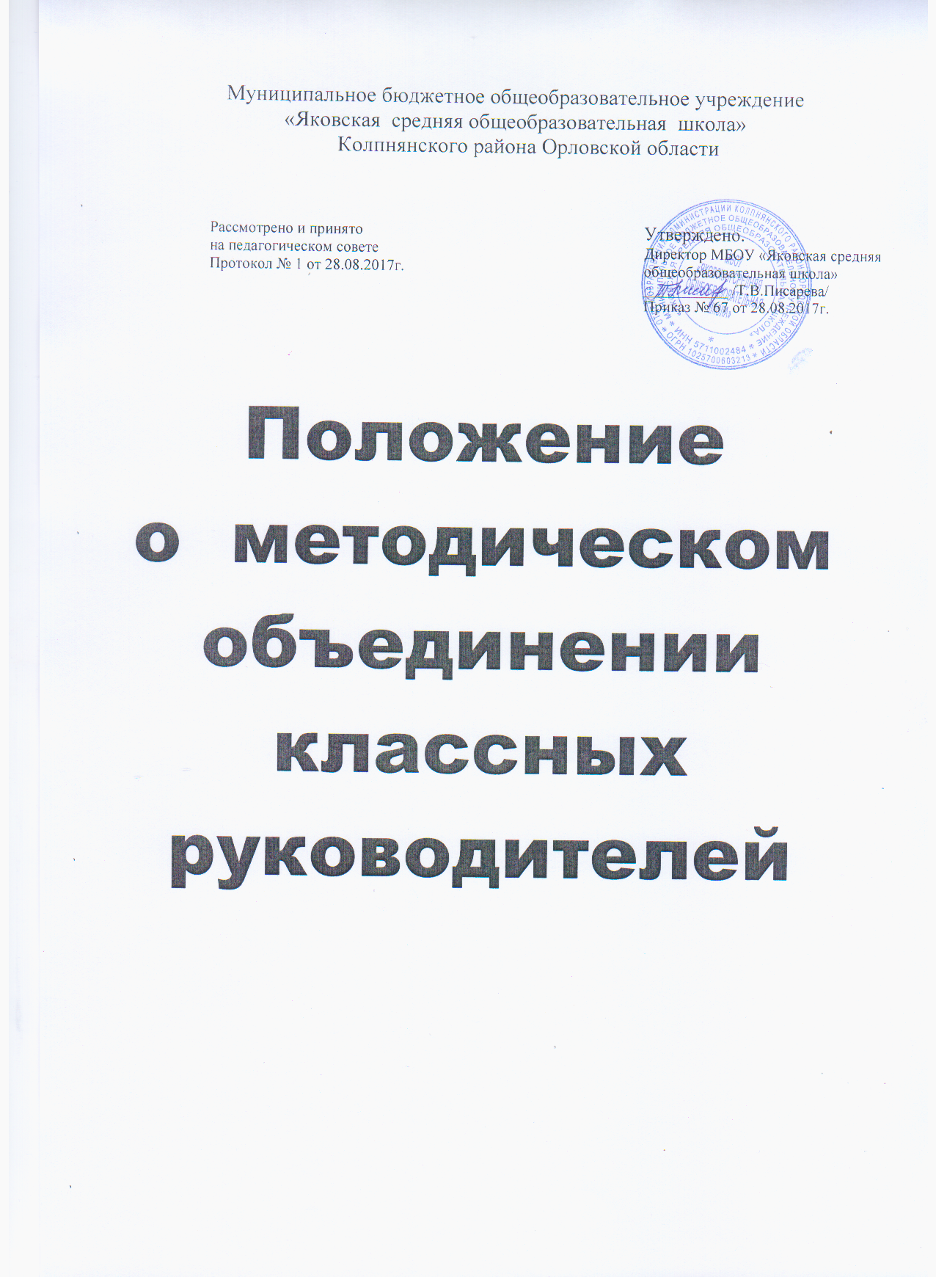 Положениео  методическом  объединении классных  руководителей  Методическое объединение классных руководителей – структурное подразделение  внутришкольной системы управления воспитательной деятельностью, координирующее научно-методическую и организационную работу классных руководителей классов, в которых учатся и воспитываются учащиеся определенной возрастной группы.Основные задачи МО классных руководителей.2.1. Повышение теоретического, научно-методического уровня подготовки классных руководителей по вопросам психологии и педагогики воспитательной работы.2.2.Обеспечение выполнения единых принципиальных подходов к воспитанию и социализации учащихся.2.3.Вооружение классных руководителей современными воспитательными технологиями и знаниями современных форм и методов работы.2.4.Координирование планирования, организации и педагогического анализа воспитательных мероприятий классных коллективов.2.5.Изучение, обобщение и использование в практике передового педагогического опыта работы классных руководителей.2.6.Содействие становлению и развитию системы воспитательной работы классных коллективов.Функции МО классных руководителей.3.1.Организует коллективное планирование и коллективный анализ жизнедеятельности классных коллективов.3.2.Координирует воспитательную деятельность классных коллективов.3.3.Вырабатывает и регулярно корректирует принципы воспитания и социализации учащихся.3.4.Организует изучение и освоение классными руководителями современных технологий воспитания, форм, методов воспитательной работы.3.5.Обсуждает социально - педагогические программы классных руководителей и творческих групп педагогов, материалы обобщения передового педагогического опыта работы классных руководителей.3.6.Оценивает работу членов объединения, ходатайствует перед администрацией школы о поощрении лучших классных руководителей.МО классных руководителей ведет следующую документацию.список членов методического объединения;годовой план работы МО;протоколы заседаний МО;аналитические материалы по итогам проведенных мероприятий, тематического административного контроля (копии справок, приказов);инструктивно-методические документы, касающиеся воспитательной работы в классных коллективах и деятельности классных руководителей;материалы «методической копилки классного руководителя».Структура плана МО классных руководителей.5.1.Краткий анализ работы МО, проведенной в предыдущем учебном году.5.2.Педагогические задачи МО.5.3.Календарный план работы МО, в котором отражаются:план заседаний МО;график открытых мероприятий классов;участие МО в массовых мероприятиях;другая работа.5.4.Повышение   профессионального   мастерства   классных   руководителей:темы самообразования классных руководителей;участие в курсах повышения квалификации;подготовка творческих работ, выступлений, докладов на заседаниях МО, педсоветах, конференциях.5.5.Изучение и обобщение педагогического опыта работы классных руководителей.5.6.Участие в тематическом и персональном контроле за воспитательной деятельностью.Функциональные  обязанности  руководителя  МО  классных  руководителей.Руководитель МО классных руководителей:• отвечает:   – за планирование, подготовку, проведение и анализ деятельности МО;   – за пополнение «методической копилки классного руководителя»;   – за своевременное составление документации о работе МО и проведенных мероприятиях;совместно с педагогом-организатором  – за соблюдение принципов организации воспитательной работы;  – за выполнением классными руководителями их функциональных обязанностей;  – за повышение научно-методического уровня воспитательной работы;  –за совершенствование психолого-педагогической подготовки классных руководителей;• организует:  – взаимодействие классных руководителей – членов МО между собой и другими подразделениями школы;  – открытые мероприятия, семинары, конференции, заседания МО;  – изучение, обобщение и использование в практике передового педагогического опыта работы классных руководителей;  – консультации по вопросам воспитательной работы классных руководителей;•координирует планирование, организацию и педагогический анализ воспитательных мероприятий классных коллективов;• содействует становлению и развитию системы воспитательной работы классных коллективов.